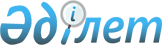 Кеген аудандық мәслихатының 2020 жылғы 28 желтоқсандағы № 46-154 "Кеген ауданының 2021-2023 жылдарға арналған бюджеті туралы" шешіміне өзгерістер енгізу туралыАлматы облысы Кеген аудандық мәслихатының 2021 жылғы 31 наурыздағы № 3-18 шешімі. Алматы облысы Әділет департаментінде 2021 жылы 5 сәуірде № 5920 болып тіркелді
      2008 жылғы 4 желтоқсандағы Қазақстан Республикасының Бюджет кодексінің 104-бабының 5 тармағына, 106-бабының 4-тармағына "Қазақстан Республикасындағы жергілікті мемлекеттік басқару және өзін-өзі басқару туралы" 2001 жылғы 23 қаңтардағы Қазақстан Республикасы Заңының 6-бабының 1-тармағының 1) тармақшасына сәйкес, Кеген аудандық мәслихаты ШЕШІМ ҚАБЫЛДАДЫ:
      1. Кеген аудандық мәслихатының "Кеген ауданының 2021-2023 жылдарға арналған бюджеті туралы" 2020 жылғы 28 желтоқсандағы № 46-154 (Нормативтік құқықтық актілерді мемлекеттік тіркеу тізілімінде № 5853 тіркелген, 2021 жылдың 13 қаңтарында Қазақстан Республикасы нормативтік құқықтық актілерінің эталондық бақылау банкінде жарияланған) шешіміне келесі өзгерістер енгізілсін:
      көрсетілген шешімнің 1-тармағы жаңа редакцияда баяндалсын:
      "1. 2021-2023 жылдарға арналған аудандақ бюджет тиісінше осы шешімнің 1, 2 және 3-қосымшаларына сәйкес, оның ішінде 2021 жылға келесі көлемдерде бекітілсін:
      1) кірістер 7 613 912 мың теңге, оның ішінде:
      салықтық түсімдер 649 586 мың теңге; 
      салықтық емес түсімдер 1 455 мың теңге;
      негізгі капиталды сатудан түскен түсімдер 500 мың теңге;
      трансферттер түсімі 6 962 371 мың теңге;
      2) шығындар 7 616 786 мың теңге;
      3) таза бюджеттік кредиттеу 133 277 мың теңге, оның ішінде:
      бюджеттік кредиттер 153 143 мың теңге;
      бюджеттік кредиттерді өтеу 19 866 мың теңге;
      4) қаржы активтерімен операциялар бойынша сальдо 0 теңге, оның ішінде: 
      қаржылық активтерді сатып алу 0 теңге;
      мемлекеттің қаржы активтерін сатудан түсетін түсімдер 0 теңге;
      5) бюджет тапшылығы (профициті) (-) 136 151 мың теңге;
      6) бюджет тапшылығын қаржыландыру (профицитін пайдалану) 136 151 мың теңге, оның ішінде:
      қарыздар түсімі 153 143 мың теңге;
      қарыздарды өтеу 29 904 мың теңге;
      бюджет қаражатының пайдаланылатын қалдықтары 12 912 мың теңге.".
      2. Көрсетілген шешімнің 1-қосымшасы осы шешімнің қосымшасына сәйкес жаңа редакцияда баяндалсын.
      3. Осы шешімнің орындалуын бақылау Кеген аудандық мәслихатының "Экономика, қаржы, бюджет және заңдылықты сақтау мәселелерін қамтитын" тұрақты комиссиясына жүктелсін.
      4. Осы шешім 2021 жылғы 1 қаңтардан бастап қолданысқа енгізіледі. 2021 жылға арналған аудандық бюджет
					© 2012. Қазақстан Республикасы Әділет министрлігінің «Қазақстан Республикасының Заңнама және құқықтық ақпарат институты» ШЖҚ РМК
				
      Кеген аудандық мәслихатының

      сессия төрағасы

Б. Масимбаев

      Кеген аудандық мәслихатының

      хатшысы

Т. Әлімбай
Кеген аудандық мәслихатының 2021 жылғы 31 наурыздағы № 3-18 шешіміне қосымшаКеген аудандық мәслихатының 2020 жылғы "28" желтоқсандағы № 46-154 шешіміне 1-қосымша
Санаты 
Санаты 
Сынып
Сынып
Сынып
Сомасы
Ішкі сынып
Ішкі сынып
(мың теңге)
Атауы
(мың теңге)
І. Кірістер
7 613 912
1
Салықтық түсімдер
649 586
01
Табыс салығы
110 000
1
Корпоративтік табыс салығы
110 000
03
Әлеуметтiк салық
0
1
Әлеуметтік салық 
0
04
Меншiкке салынатын салықтар
524 100
1
Мүлiкке салынатын салықтар
524 000
5
Бірыңғай жер салығы
100
05
Тауарларға, жұмыстарға және қызметтерге салынатын iшкi салықтар 
13 986
2
Акциздер 
3 500
3
Табиғи және басқа да ресурстарды пайдаланғаны үшiн түсетiн түсiмдер
8 000
4
Кәсiпкерлiк және кәсiби қызметтi жүргiзгенi үшiн алынатын алымдар
2 486
08
Заңдық маңызы бар әрекеттерді жасағаны және (немесе) оған уәкілеттігі бар мемлекеттік органдар немесе лауазымды адамдар құжаттар бергені үшін алынатын міндетті төлемдер
1 500
1
Мемлекеттік баж
1 500
2
Салықтық емес түсiмдер
1 455
01
Мемлекеттік меншіктен түсетін кірістер
955
5
Мемлекет меншігіндегі мүлікті жалға беруден түсетін кірістер 
955
06
Басқа да салықтық емес түсiмдер 
500
1
Басқа да салықтық емес түсiмдер 
500
3
Негізгі капиталды сатудан түсетін түсімдер 
500
03
Жерді және материалдық емес активтерді сату 
500
1
Жерді сату
500
4
Трансферттердің түсімдері
6 962 371
02
Мемлекеттік басқарудың жоғары тұрған органдарынан түсетін трансферттер
6 962 371
2
Облыстық бюджеттен түсетiн трансферттер
6 962 371
Функционалдық топ
Функционалдық топ
Функционалдық топ
Функционалдық топ
Функционалдық топ
Кіші функция 
Кіші функция 
Кіші функция 
Кіші функция 
Сомасы
Бюджеттік бағдарлама әкімшісі
Бюджеттік бағдарлама әкімшісі
Бюджеттік бағдарлама әкімшісі
Бюджеттік бағдарлама әкімшісі
(мың теңге)
Бағдарлама
Бағдарлама
Атауы
ІІ. Шығындар
7 616 786
01
Жалпы сипаттағы мемлекеттiк қызметтер
208 232
1
Мемлекеттiк басқарудың жалпы функцияларын орындайтын өкiлдi, атқарушы және басқа органдар
168 343
112
Аудан (облыстық маңызы бар қала) мәслихатының аппараты 
32 836
001
Аудан(облыстық маңызы бар қала) мәслихатының қызметін қамтамасыз ету жөніндегі қызметтер
32 461
003
Мемлекеттік органның күрделі шығыстары
375
122
Аудан (облыстық маңызы бар қала) әкiмінің аппараты
135 507
001
Аудан (облыстық маңызы бар қала) әкiмінің қызметін қамтамасыз ету жөніндегі қызметтер
109 143
003
Мемлекеттік органның күрделі шығыстары
375
113
Төменгі тұрған бюджеттерге берілетін нысаналы ағымдағы трансферттер
25 989
2
Қаржылық қызмет 
20 465
452
Ауданның (облыстық маңызы бар қаланың) қаржы бөлімі 
20 465
001
Ауданның (облыстық маңызы бар қаланың) бюджетін орындау және коммуналдық меншігін басқару саласындағы мемлекеттік саясатты іске асыру жөніндегі қызметтер
17 580
003
Салық салу мақсатында мүлікті бағалауды жүргізу
1 229
010
Жекешелендіру, коммуналдық меншікті басқару, жекешелендіруден кейінгі қызмет және осыған байланысты дауларды реттеу
1 406
018
Мемлекеттік органның күрделі шығыстары
250
5
Жоспарлау және статистикалық қызмет 
19 424
453
Ауданның (облыстық маңызы бар қаланың) экономика және бюджеттік жоспарлау бөлімі
19 424
001
Экономикалық саясатты, мемлекеттік жоспарлау жүйесін қалыптастыру және дамыту саласындағы мемлекеттік саясатты іске асыру жөніндегі қызметтер
19 174
004
Мемлекеттік органның күрделі шығыстары
250
02
Қорғаныс
342 147
1
Әскери мұқтаждар
15 977
122
Аудан (облыстық маңызы бар қала) әкiмінің аппараты
15 977
005
Жалпыға бірдей әскери міндетті атқару шеңберіндегі іс-шаралар
15 977
2
Төтенше жағдайлар жөніндегі жұмыстарды ұйымдастыру
326 170
122
Аудан (облыстық маңызы бар қала) әкiмінің аппараты
326 170
006
Аудан (облыстық маңызы бар қала) ауқымындағы төтенше жағдайлардың алдын алу және оларды жою
308 196
007
Аудандық ( қалалық) ауқымдағы дала өрттерінің, сондай-ақ мемлекеттік өртке қарсы қызмет органдары құрылмаған елді мекендерде өрттердің алдын алу және оларды сөндіру жөніндегі іс-шаралар
17 974
03
Қоғамдық тәртіп, қауіпсіздік, құқықтық, сот, қылмыстық-атқару қызметі
1 620
9
Қоғамдық тәртіп және қауіпсіздік саласындағы басқа да қызметтер
1 620
485
Ауданның ( облыстық маңызы бар қаланың ) жолаушылар көлігі және автомобиль жолдары бөлімі
1 620
021
Елді мекендерде жол қозғалысы қауіпсіздігін қамтамасыз ету
1 620
06
Әлеуметтік көмек және әлеуметтiк қамсыздандыру 
859 218
1
Әлеуметтiк қамсыздандыру
222 927
451
Ауданның (облыстық маңызы бар қаланың) жұмыспен қамту және әлеуметтік бағдарламалар бөлімі 
222 927
005
Мемлекеттік атаулы әлеуметтік көмек 
222 927
2
Әлеуметтік көмек
596 909
451
Ауданның (облыстық маңызы бар қаланың) жұмыспен қамту және әлеуметтік бағдарламалар бөлімі 
596 909
002
Жұмыспен қамту бағдарламасы 
399 127
004
Ауылдық жерлерде тұратын денсаулық сақтау, білім беру, әлеуметтік қамтамасыз ету, мәдениет, спорт және ветеринар мамандарына отын сатып алуға Қазақстан Республикасының заңнамасына сәйкес әлеуметтік көмек көрсету
26 253
006
Тұрғын үйге көмек көрсету
3 521
007
Жергілікті өкілетті органдардың шешімі бойынша мұқтаж азаматтардың жекелеген топтарына әлеуметтік көмек
34 766
010
Үйден тәрбиеленіп оқытылатын мүгедек балаларды материалдық қамтамасыз ету
2 660
014
Мұқтаж азаматтарға үйде әлеуметтік көмек көрсету
54 509
017
Оңалтудың жеке бағдарламасына сәйкес мұқтаж мүгедектерді міндетті гигиеналық құралдармен қамтамасыз ету, қозғалуға қиындығы бар бірінші топтағы мүгедектерге жеке көмекшінің және есту бойынша мүгедектерге қолмен көрсетілетін тіл маманының қызметтерін ұсыну
27 787
023
Жұмыспен қамту орталықтарының қызметін қамтамасыз ету
48 286
9
Әлеуметтік көмек және әлеуметтік қамтамасыз ету салаларындағы өзге де қызметтер 
39 382
451
Ауданның (облыстық маңызы бар қаланың) жұмыспен қамту және әлеуметтік бағдарламалар бөлімі 
31 382
001
Жергілікті деңгейде халық үшін әлеуметтік бағдарламаларды жұмыспен қамтуды қамтамасыз етуді іске асыру саласындағы мемлекеттік саясатты іске асыру жөніндегі қызметтер
20 316
011
Жәрдемақыларды және басқа да әлеуметтік төлемдерді есептеу, төлеу мен жеткізу бойынша қызметтерге ақы төлеу
6 894
021
Мемлекеттік органның күрделі шығыстары
250
050
'Қазақстан Республикасында мүгедектердің құқықтарын қамтамасыз етуге және өмір сүру сапасын жақсарту
3 922
487
Ауданның (облыстық маңызы бар қаланың) тұрғын үй-коммуналдық шаруашылық және тұрғын үй инспекциясы бөлімі 
8 000
094
Әлеуметтік көмек ретінде тұрғын үй сертификаттарын беру 
8 000
07
Тұрғын үй-коммуналдық шаруашылық
1 318 379
1
Тұрғын үй шаруашылығы
839 589
467
Ауданның (облыстық маңызы бар қаланың) құрылыс бөлімі
781 183
003
Коммуналдық тұрғын үй қорының тұрғын үйін жобалау және (немесе) салу, реконструкциялау
666 901
004
Инженерлік-коммуникациялық инфрақұрылымды жобалау, дамыту және (немесе) жайластыру
114 282
487
Ауданның (облыстық маңызы бар қаланың) тұрғын үй-коммуналдық шаруашылық және тұрғын үй инспекциясы бөлімі 
58 406
001
Тұрғын үй-коммуналдық шаруашылық және тұрғын үй қоры саласында жергілікті деңгейде мемлекеттік саясатты іске асыру бойынша қызметтер
11 400
003
Мемлекеттік органның күрделі шығыстары
250
113
Төменгі тұрған бюджеттерге берілетін нысаналы ағымдағы трансферттер
36 756
033
Инженерлік-коммуникациялық инфрақұрылымды жобалау, дамыту және (немесе) жайластыру
10 000
2
Коммуналдық шаруашылық
466 164
467
Ауданның (облыстық маңызы бар қаланың) құрылыс бөлімі
466 164
005
Коммуналдық шаруашылығын дамыту
466 164
3
Елді-мекендерді көркейту
12 626
487
Ауданның (облыстық маңызы бар қаланың) тұрғын үй-коммуналдық шаруашылық және тұрғын үй инспекциясы бөлімі 
12 626
030
Елді мекендерді абаттандыру және көгалдандыру
12 626
08
Мәдениет, спорт, туризм және ақпараттық кеңістiк
311 885
1
Мәдениет саласындағы қызмет
161 230
455
Ауданның (облыстық маңызы бар қаланың) мәдениет және тілдерді дамыту бөлімі
161 230
003
Мәдени-демалыс жұмысын қолдау 
161 230
2
Спорт
12 469
465
Ауданның (облыстық маңызы бар қаланың) дене шынықтыру және спорт бөлімі
12 469
001
Жергілікті деңгейде дене шынықтыру және спорт саласындағы мемлекеттік саясатты іске асыру жөніндегі қызметтер
8 164
004
Мемлекеттік органның күрделі шығыстары
250
006
Аудандық (облыстық маңызы бар қалалық) деңгейде спорттық жарыстар өткiзу
2 055
007
Әртүрлі спорт түрлері бойынша аудан (облыстық маңызы бар қала) құрама командаларының мүшелерін дайындау және олардың облыстық спорт жарыстарына қатысуы
2 000
3
Ақпараттық кеңiстiк
70 287
455
Ауданның (облыстық маңызы бар қаланың) мәдениет және тілдерді дамыту бөлімі
53 019
006
Аудандық (қалалық) кітапханалардың жұмыс істеуі 
51 937
007
Мемлекеттік тілді және Қазақстан халықтарының басқа да тілдерін дамыту
1 082
456
Ауданның (облыстық маңызы бар қаланың) ішкі саясат бөлімі
17 268
002
Мемлекеттік ақпараттық саясат жүргізу жөніндегі қызметтер
17 268
9
Мәдениет, спорт, туризм және ақпараттық кеңістікті ұйымдастыру жөніндегі өзге де қызметтер
67 899
455
Ауданның (облыстық маңызы бар қаланың) мәдениет және тілдерді дамыту бөлімі
53 308
001
Жергілікті деңгейде тілдерді және мәдениетті дамыту саласындағы мемлекеттік саясатты іске асыру жөніндегі қызметтер
8 058
010
Мемлекеттік органның күрделі шығыстары
250
032
Ведомстволық бағыныстағы мемлекеттік мекемелерінің және ұйымдарының күрделі шығыстары
45 000
456
Ауданның (облыстық маңызы бар қаланың) ішкі саясат бөлімі
14 591
001
Жергілікті деңгейде ақпарат, мемлекеттілікті нығайту және азаматтардың әлеуметтік сенімділігін қалыптастыру саласындағы мемлекеттік саясатты іске асыру жөніндегі қызметтер
14 341
006
Мемлекеттік органның күрделі шығыстары
250
10
Ауыл, су, орман, балық шаруашылығы, ерекше қорғалатын табиғи аумақтар, қоршаған ортаны және жануарлар дүниесін қорғау, жер қатынастары
52 556
1
Ауыл шаруашылығы
15 909
462
Ауданның (облыстық маңызы бар қаланың) ауыл шаруашылығы бөлімі
15 909
001
Жергілікті деңгейде ауыл шаруашылығы саласындағы мемлекеттік саясатты іске асыру жөніндегі қызметтер
15 659
006
Мемлекеттік органның күрделі шығыстары
250
6
Жер қатынастары
11 721
463
Ауданның (облыстық маңызы бар қаланың) жер қатынастары бөлімі
11 721
001
Аудан (облыстық маңызы бар қала) аумағында жер қатынастарын реттеу саласындағы мемлекеттік саясатты іске асыру жөніндегі қызметтер
11 471
007
Мемлекеттік органның күрделі шығыстары
250
9
Ауыл, су, орман, балық шаруашылығы, қоршаған ортаны қорғау және жер қатынастары саласындағы басқа да қызметтер
24 926
453
Ауданның (облыстық маңызы бар қаланың) экономика және бюджеттік жоспарлау бөлімі
24 926
099
Мамандарға әлеуметтік қолдау көрсету жөніндегі шараларды іске асыру
24 926
11
Өнеркәсіп, сәулет, қала құрылысы және құрылыс қызметі
18 864
2
Сәулет, қала құрылысы және құрылыс қызметі
18 864
467
Ауданның (облыстық маңызы бар қаланың) құрылыс бөлімі
9 724
001
Жергілікті деңгейде құрылыс саласындағы мемлекеттік саясатты іске асыру жөніндегі қызметтер
9 474
017
Мемлекеттік органның күрделі шығыстары
250
468
Ауданның (облыстық маңызы бар қаланың) сәулет және қала құрылысы бөлімі
9 140
001
Жергілікті деңгейде сәулет және қала құрылысы саласындағы мемлекеттік саясатты іске асыру жөніндегі қызметтер
8 890
004
Мемлекеттік органның күрделі шығыстары
250
12
Көлiк және коммуникация
435 923
1
Автомобиль көлiгi
392 291
485
Ауданның (облыстық маңызы бар қаланың) жолаушылар көлігі және автомобиль жолдары бөлімі
392 291
023
Автомобиль жолдарының жұмыс істеуін қамтамасыз ету
10 000
045
Аудандық маңызы бар автомобиль жолдарын және елді-мекендердің көшелерін күрделі және орташа жөндеу
382 291
9
Көлік және коммуникациялар саласындағы өзге де қызметтер
43 632
485
Ауданның (облыстық маңызы бар қаланың) жолаушылар көлігі және автомобиль жолдары бөлімі
43 632
001
Жергілікті деңгейде жолаушылар көлігі және автомобиль жолдары саласындағы мемлекеттік саясатты іске асыру жөніндегі қызметтер
8 496
003
Мемлекеттік органның күрделі шығыстары
250
113
Төменгі тұрған бюджеттерге берілетін нысаналы ағымдағы трансферттер
34 886
13
Басқалар
922 968
3
Кәсіпкерлік қызметті қолдау және бәсекелестікті қорғау
8 182
469
Ауданның (облыстық маңызы бар қаланың) кәсіпкерлік бөлімі 
8 182
001
Жергілікті деңгейде кәсіпкерлікті дамыту саласындағы мемлекеттік саясатты іске асыру жөніндегі қызметтер
7 932
004
Мемлекеттік органның күрделі шығыстары
250
9
Басқалар
914 786
452
Ауданның (облыстық маңызы бар қаланың) қаржы бөлімі 
12 675
012
Ауданның (облыстық маңызы бар қаланың) жергілікті атқарушы органының резерві 
12 675
485
Ауданның (облыстық маңызы бар қаланың) жолаушылар көлігі және автомобиль жолдары бөлімі
803 840
052
"Ауыл-Ел бесігі" жобасы шеңберінде ауылдық елді мекендердегі әлеуметтік және инженерлік инфрақұрылым бойынша іс-шараларды іске асыру
803 840
487
Ауданның (облыстық маңызы бар қаланың) тұрғын үй-коммуналдық шаруашылық және тұрғын үй инспекциясы бөлімі 
98 271
077
"Ауыл-Ел бесігі" жобасы шеңберінде ауылдық елді мекендердегі әлеуметтік және инженерлік инфрақұрылым бойынша іс-шараларды іске асыру
98 271
14
Борышқа қызмет көрсету
95 513
1
Борышқа қызмет көрсету
95 513
452
Ауданның (облыстық маңызы бар қаланың) қаржы бөлімі 
95 513
013
Жергілікті атқарушы органдардың облыстық бюджеттен қарыздар бойынша сыйақылар мен өзге де төлемдерді төлеу бойынша борышына қызмет көрсету
95 513
15
Трансферттер
3 049 481
1
Трансферттер
3 049 481
452
Ауданның (облыстық маңызы бар қаланың) қаржы бөлімі 
3 049 481
006
Пайдаланылмаған (толық пайдаланылмаған) нысаналы трансферттерді қайтару
2 874
024
Заңнаманы өзгертуге байланысты жоғары тұрған бюджеттің шығындарын өтеуге төменгі тұрған бюджеттен ағымдағы нысаналы трансферттер
2 875 732
038
Субвенциялар
170 875
III. Таза бюджеттік кредиттер
133 277
 Бюджеттік кредиттер
153 143
10
Ауыл, су, орман, балық шаруашылығы, ерекше қорғалатын табиғи аумақтар, қоршаған ортаны және жануарлар дүниесін қорғау, жер қатынастары
153 143
9
Ауыл, су, орман, балық шаруашылығы және қоршаған ортаны қорғау мен жер қатынастары саласындағы өзге де қызметтер
153 143
453
Ауданның (облыстық маңызы бар қаланың) экономика және бюджеттік жоспарлау бөлімі 
153 143
006
Мамандарды әлеуметтік қолдау шараларын іске асыру үшін бюджеттік кредиттер
153 143
Санаты
Санаты
Санаты
Санаты
Сомасы 

(мың теңге)
Сынып
Сынып
Сынып
Сомасы 

(мың теңге)
Ішкі сынып
Ішкі сынып
Сомасы 

(мың теңге)
Атауы
Сомасы 

(мың теңге)
Бюджеттік кредиттерді өтеу
19 866
5
Бюджеттік кредиттерді өтеу
19 866
01
Бюджеттік кредиттерді өтеу
19 866
1
Мемлекеттік бюджеттен берілген бюджеттік кредиттерді өтеу
19 866
Функционалдық топ
Функционалдық топ
Функционалдық топ
Функционалдық топ
Функционалдық топ
Сомасы 

(мың теңге)
Кіші функция
Кіші функция
Кіші функция
Кіші функция
Сомасы 

(мың теңге)
Бюджеттік бағдарламалардың әкімшісі
Бюджеттік бағдарламалардың әкімшісі
Бюджеттік бағдарламалардың әкімшісі
Сомасы 

(мың теңге)
Бағдарлама
Бағдарлама
Сомасы 

(мың теңге)
Атауы
Қаржы активтерімен операциялар бойынша сальдо
0
Санаты
Санаты
Санаты
Санаты
Сомасы 

(мың теңге)
Сынып
Сынып
Сынып
Сомасы 

(мың теңге)
Ішкі сынып
Ішкі сынып
Сомасы 

(мың теңге)
Атауы
Сомасы 

(мың теңге)
Мемлекеттің қаржы активтерін сатудан түсетін түсімдер
0
Санаты
Санаты
Санаты
Санаты
Сомасы 

(мың теңге)
Сынып
Сынып
Сынып
Сомасы 

(мың теңге)
Ішкі сынып
Ішкі сынып
Сомасы 

(мың теңге)
Атауы
Сомасы 

(мың теңге)
V. Бюджет тапшылығы (профициті)
-136 151
VI. Бюджет тапшылығын қаржыландыру (профицитін пайдалану)
136 151
7
Қарыздар түсімі
153 143
01
Мемлекеттік ішкі қарыздар
153 143
2
Қарыз алу келісім - шарттары
153 143
8
Бюджет қаражатының пайдаланылатын қалдықтары
12 912
01
Бюджет қаражаты қалдықтары
12 912
1
Бюджет қаражатының бос қалдықтары
12 912
Функционалдық топ
Функционалдық топ
Функционалдық топ
Функционалдық топ
Функционалдық топ
Сомасы (мың теңге)
Кіші функция
Кіші функция
Кіші функция
Кіші функция
Сомасы (мың теңге)
Бюджеттік бағдарлама әкімшісі
Бюджеттік бағдарлама әкімшісі
Бюджеттік бағдарлама әкімшісі
Сомасы (мың теңге)
Бағдарлама
Бағдарлама
Сомасы (мың теңге)
Атауы
Сомасы (мың теңге)
16
Қарыздарды өтеу
29 904
1
Қарыздарды өтеу
29 904
452
Ауданның (облыстық маңызы бар қаланың) қаржы бөлімі
29 904
008
Жергілікті атқарушы органның жоғары тұрған бюджет алдындағы борышын өтеу
19 866
021
Жергілікті бюджеттен бөлінген пайдаланылмаған бюджеттік кредиттерді қайтару
10 038